      PRO-HEALTH SERVICES MEDICAL HISTORY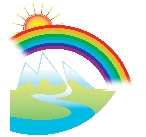 Name:__________________________________________              DOB: _________________________________What Chronic Medical Problems Do You Have?                                  What Surgeries Have You Had?__________________________________________                           _________________________________________________________________________________                           _________________________________________________________________________________                           _________________________________________________________________________________                           _________________________________________________________________________________                           _______________________________________Place An “X” In The Box If Your Family Member Has The Condition.Sex: _________ Marital Status: ____________________    Who Do You Live With? _______________________________What Type of Work Do You Do?____________________    What Drug Allergies Do You Have? ______________________Do You Smoke? Yes No Quit                                                       If yes, how much? ____________________Do You Drink Alcohol? Yes No Quit                                           If yes, how much? ____________________Do You Use Any Illicit Drugs? Yes No Quit                               If yes, what? ________________________What Medications Do You Take?   ______________________________________________________________________________________________________________________________________________________________________________________________________________________________________________________________Is there anything else we should know to care for you?  ______________________________________________________________________________________________________________________________________________For Women Only How many times have you been pregnant? _______ How many children have you given birth to? _____DiabetesHigh Blood PressureCardiovascular DiseaseCancerDrug or Alcohol Use DisorderOther (Specify)MotherFatherMom’s MomMom’s DadDad’s MomDad’s DadSiblings